Year 6 Topic: War or Peace? 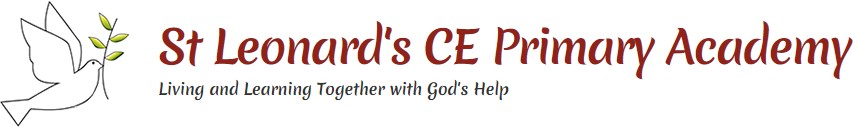 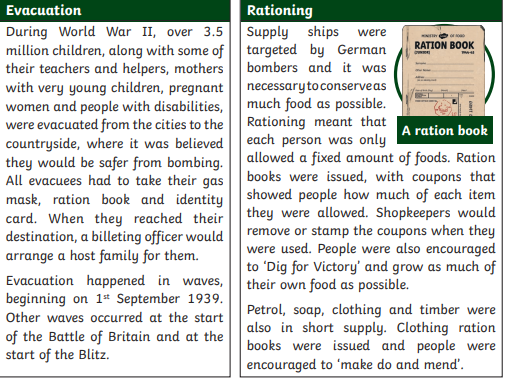 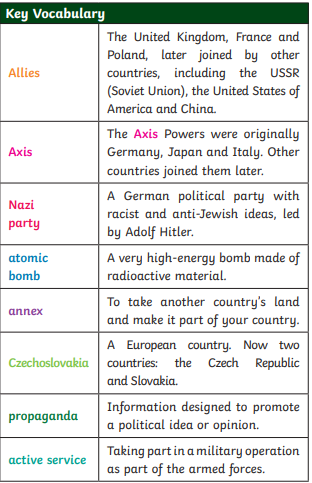 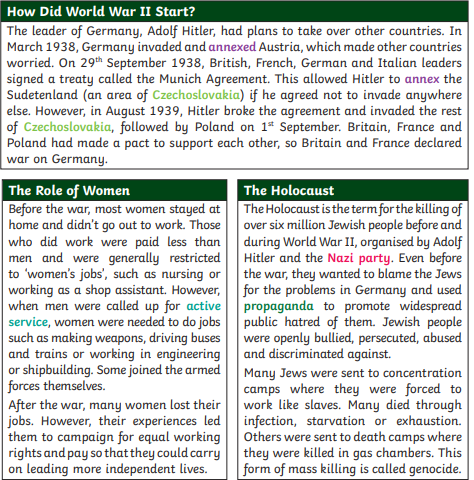 